DIALOGUE18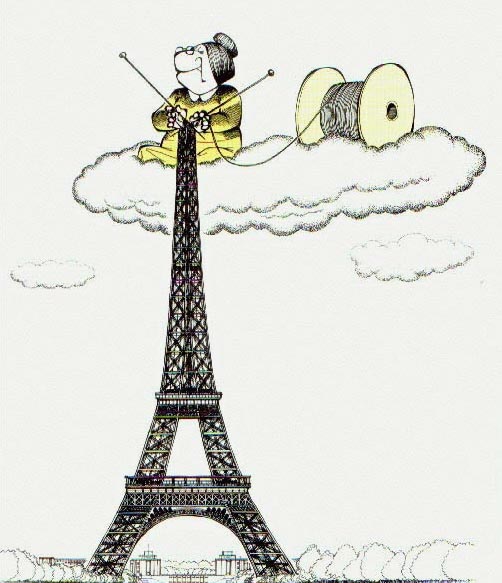 känner du till Georges Sand?nej, vem är det?det är en mycket känd författarinnaär det en tjej som heter Georges?javisst, men hennes riktiga namn är Aurore Dupinvad har hon skrivit?han har skrivit t.ex. Indianalever hon fortfarande?åh nej, hon dog 1875när föddes hon?hon föddes 1822har du läst många böcker av henne?ja, ganskavar hon gift?ja, men hon var också älskarinnan till flera mänvad! vad gräsligt! vilka var hennes älskare?ja, bl.a. Frédéric Chopin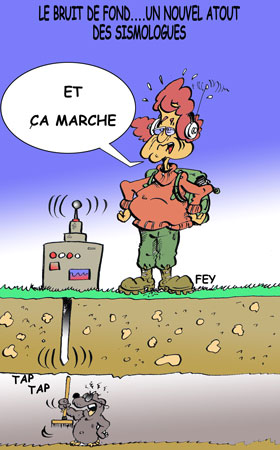 Chopin, ja just det, den berömda skulptörenhan var kompositörprecis, skulptör av musikläser du aldrig böcker?sällantycker du inte om att läsa?nja, jag har inte tidkänner du till Anna Gavalda?jag tror att jag har hört namnetdet är en modern författareskriver hon bra?ja, jag älskar hennes böckervad har hon skrivit?hon har skrivit bl.a. ”Tillsammans, det är allt”det är en enorm bok, eller hur?ja, mer än 600 sidorHerre Gud; det är för mycket!nej, det tycker jag intejag har läst Amélie Nothombhon är från Belgien, eller hur?ja, det stämmervad har hon skrivit?hon har skrivit bl.a. ”Le Robert des noms propres”det är en mycket speciell författareja, jag gillar inte hennes senaste bokvad heter den?det har jag glömtnu går vi och fikaren mycket bra idée